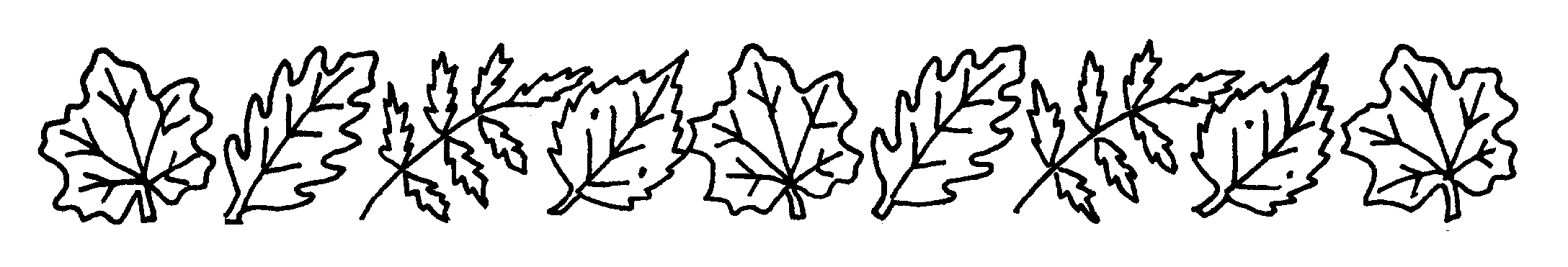 Höstprogram för Gefle Gospel Choir 2012Sö 26/8: 		Forsbacka KyrkaÖvning kl.14.00 Konsert kl.18.00		Klädsel: Svart nedtill, svart eller vitt upptill.Vi bjuds på lättare fika mellan övning och konsert och tårtbuffé efter konserten.		Lö 29/9: 		Övning i Betlehemskyrkan kl. 10-13Lö 13-14/10: 	Körhelg!		Tillsammans med Söderhamns Gospel.		Mer info kommer senare.Lö 10/11 	Övning i Betlehemskyrkan kl. 10-13.Fr 30/11:	Sinnesrogudstjänst i StaffanskyrkanSamling kl.18.00.Gudstjänsten början kl.20.00	Klädsel: Svart och rött i valfri kombination.Obs! Ändringar av programmet kan ske under terminens gång.Kom ihåg terminsavgiften som är 200 kr. Betala in din terminsavgift på körens plusgironummer 294139-1. Ange ditt namn på inbetalningen så att vi vet att du betalat samt körens namn; Gefle Gospel Choir.Terminsavgiften måste vara betald senast efter första övningen!Gefle Gospel Choirs hemsida		www.laget.se/geflegospelchoirMadeleine Hall 026-16 80 70, 073-021 08 20	madeleine.hall@gavle.seAnna Wedin	            073-052 42 86	anna.wedin@hilleforsamling.seSara Horn			sara.horn@astrazeneca.comBesök också gärna Gävle Gospel festivals hemsida www.gavlegospel.com